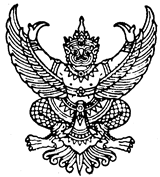 ประกาศมหาวิทยาลัยธรรมศาสตร์เรื่อง อำนาจหน้าที่และการแบ่งหน่วยงานภายในส่วนงานของสำนักงานบริหารทรัพย์สินและกีฬา พ.ศ. ๒๕๖๑............................................    	โดยที่เป็นการสมควรกำหนดอำนาจหน้าที่และการแบ่งหน่วยงานภายในส่วนงานของสำนักงานบริหารทรัพย์สินและกีฬา    	อาศัยอำนาจตามความในมาตรา ๓๙ แห่งพระราชบัญญัติมหาวิทยาลัยธรรมศาสตร์ พ.ศ. ๒๕๕๘ ประกอบข้อ ๑๓ ของข้อบังคับมหาวิทยาลัยธรรมศาสตร์ว่าด้วยการจัดตั้งและการแบ่งส่วนงานของมหาวิทยาลัยธรรมศาสตร์ พ.ศ. ๒๕๕๙ อธิการบดีโดยความเห็นชอบ ของสภามหาวิทยาลัยในการประชุมครั้งที่ ๒/๒๕๖๑ เมื่อวันที่ ๒๖ กุมภาพันธ์ ๒๕๖๑ จึงออกประกาศไว้ดังนี้    	ข้อ ๑ ประกาศนี้เรียกว่า “ประกาศมหาวิทยาลัยธรรมศาสตร์ เรื่อง อำนาจหน้าที่และการแบ่งหน่วยงานภายในส่วนงานของสำนักงานบริหารทรัพย์สินและกีฬา พ.ศ. ๒๕๖๑”    	ข้อ ๒ ประกาศนี้ให้ใช้บังคับนับถัด จากวันประกาศเป็นต้นไป    	ข้อ ๓ ให้แบ่งหน่วยงานภายในส่วนงานของสำนักงานบริหารทรัพย์สินและกีฬาออกเป็น ๑๕ ฝ่ายและกำหนดให้มีอำนาจหน้าที่ดังนี้    	(๑) ฝ่ายบริหารสำนักงาน มีอำนาจหน้าที่ ดำเนินการด้านวางแผนการบริหารทรัพยากรมนุษย์ด้านการจัดการธุรการทั่วไป ด้านการจัดประชุมคณะกรรมการสำนักงาน และด้านระบบสาระสนเทศ    	(๒) ฝ่ายบัญชี มีอำนาจหน้าที่ ดำเนินการตรวจสอบความถูกต้องครบถ้วนของเอกสารทางบัญชีบันทึกบัญชี ด้านการจัดทำรายละเอียดคงเหลือของบัญชีต่างๆ ด้านการตรวจสอบการปิดบัญชีจัดทำและวิเคราะห์รายงานทางบัญชีต่างๆ ด้านการบัญชีและงานระบบสารสนเทศ ให้เป็นไปอย่างมีประสิทธิผลและมีประสิทธิภาพได้มาตรฐานและด้านการประสานงานกับผู้สอบบัญชี    	(๓) ฝ่ายการเงิน มีอำนาจหน้าที่ ดำเนินการด้านการบริหาร วางแผน ควบคุม วิเคราะห์และดำเนินการด้านการเงิน งบประมาณ ควบคุมตัดจ่ายงบประมาณ ปรับปรุงงบประมาณรายจ่ายตามการใช้จ่ายจริง รายงานงบประมาณรายได้-รายจ่ายจริง ด้านการประสานงานและรวบรวมข้อมูลการจัดทำงบประมาณรายได้-รายจ่ายประจำปี ศึกษา วิเคราะห์การลงทุนในโครงการต่างๆ ดูแลและเสนอการลงทุนเงินกองทุนของสำนักงานและการบริหารสภาพคล่อง    	(๔) ฝ่ายพัสดุและนิติการ มีอำนาจหน้าที่  ดำเนินการด้านการจัดซื้อและจัดจ้าง ด้านการควบคุมการดำเนินการเบิกจ่ายพัสดุ การดูแลรักษา การตัดจำหน่ายพัสดุ ครุภัณฑ์ ด้านนิติกรรมสัญญาหอพักพื้นที่ธุรกิจ ด้านการจัดซื้อจัดจ้าง ด้านการให้คำปรึกษา แนะนำด้านกฎหมาย นิติกรรมสัญญา ยื่นคำให้การต่อสู้คดีต่อศาล เสนอข้อพิพาทหรือแก้ข้อพิพาทแก่สำนักงาน ประสานงานกับเจ้าพนักงานศาลในการดำเนินคดีและบังคับคดี     	(๕) ฝ่ายรักษาความปลอดภัยและจราจร มีอำนาจหน้าที่ ดำเนินการด้านการรักษาความปลอดภัยและงานจราจร ด้านการบริหารจัดการกำลังคนในการดูแลรักษาความปลอดภัยในพื้นที่ที่รับผิดชอบ ด้านการจัดการจราจรให้เป็นไปด้วยความเรียบร้อย ด้านการดูแลรับเรื่องร้องเรียนคู่สัญญา ด้านการประสานงานการแจ้งซ่อมกับฝ่ายที่เกี่ยวข้อง ด้านการควบคุมดูแลกล้องวงจรปิดในพื้นที่     	๖) ฝ่ายหอพักนักศึกษา มีอำนาจหน้าที่ ดำเนินการดูแลการให้บริการและคุณภาพชีวิตของนักศึกษาในหอพักที่อยู่ในความดูแลรับผิดชอบของสำนักงานบริหารทรัพย์สินและกีฬา รวมถึงส่งเสริมกิจกรรมและรักษากฎระเบียบการพักอาศัยของนักศึกษาในหอพัก     	(๗) ฝ่ายหอพักบุคลากร มีอำนาจหน้าที่ ดำเนินการดูแลการให้บริการและคุณภาพชีวิตของบุคลากรในหอพักที่อยู่ในความดูแลรับผิดชอบของสำนักงานบริหารทรัพย์สินและกีฬา รวมถึงดูแลการให้บริการห้องพักชั่วคราวในหอพักหรืออาคารที่อยู่ในความดูแลรับผิดชอบของสำนักงานบริหารทรัพย์สินและกีฬา     	(๘) ฝ่ายการตลาดและสื่อสารองค์กร มีอำนาจหน้าที่ ดำเนินการด้านการประชาสัมพันธ์ผ่านสื่อในรูปแบบต่างๆชี้แจงและไกล่เกลี่ยข้อร้องเรียนที่ได้รับจากผู้ใช้บริการ ด้านการรับข้อร้องเรียนและประสานแจ้งต่อฝ่ายที่เกี่ยวข้องเพื่อดำเนินการแก้ไข ด้านการสร้างภาพลักษณ์จัดทำการตลาดและส่งเสริมการขายให้กับผลิตภัณฑ์ของสำนักงาน ด้านการขยายฐานลูกค้าขยายตลาดศึกษานำเสนอผลิตภัณฑ์หรือธุรกิจใหม่แก่สำนักงาน ด้านการวางกลยุทธ์ในการดำเนินธุรกิจของสำนักงาน    	(๙) ฝ่ายบริหารพื้นที่ศูนย์ประชุม มีอำนาจหน้าที่ ดำเนินการด้านบริหารจัดการห้องอบรมสัมมนาพื้นที่ธุรกิจศูนย์อาหาร วัสดุครุภัณฑ์ และระบบสาธารณูปโภคในพื้นที่ศูนย์ประชุมธรรมศาสตร์รังสิต    	(๑o) ฝ่ายบริหารพื้นที่ธุรกิจศูนย์รังสิต มีอำนาจหน้าที่ ดำเนินการด้านบริหารจัดการพื้นที่ธุรกิจห้องอบรมสัมมนา ศูนย์อาหาร ตลาดนัด หอพักทุ่งมหาเมฆ    	(๑๑) ฝ่ายบริหารพื้นที่ศูนย์พัทยา มีอำนาจหน้าที่ ดำเนินการด้านบริหารจัดการ การให้บริการและดูแลคุณภาพชีวิตของนักศึกษาและบุคลากรในหอพักของศูนย์พัทยา ด้านการดูแลบริหารจัดการพื้นที่ธุรกิจห้องอบรมสัมมนาห้องพักในส่วนอุทยานการเรียนรู้    	(๑๒) ฝ่ายบริหารพื้นที่ศูนย์ลำปาง มีอำนาจหน้าที่ ดำเนินการด้านบริหารจัดการ การให้บริการและดูแลคุณภาพชีวิตของนักศึกษาและบุคลากรในหอพักของศูนย์ลำปาง ด้านการดูแลบริหารจัดการพื้นที่ธุรกิจศูนย์อาหารและระบบสาธารณูปโภคในส่วนหอพักศูนย์ลำปาง    	(๑๓) ฝ่ายพัฒนาธุรกิจกีฬา มีอำนาจหน้าที่ ดำเนินการด้านการบริหารพื้นที่สนามกีฬาโรงยิมเนเซียม สระว่ายน้ำ ดูแลซ่อมบำรุง จัดหาอุปกรณ์กีฬาให้อยู่ในสภาพพร้อมใช้งานและเพียงพอกับผู้ใช้บริการ    	(๑๔) ฝ่ายจัดงานเลี้ยงและน้ำดื่มโดม มีอำนาจหน้าที่ ดำเนินการด้านการจัดเลี้ยงและดูแลการจำหน่ายน้ำดื่มโดม    	(๑๕) ฝ่ายวิศวกรรมและกายภาพ มีอำนาจหน้าที่ ดำเนินการดูแลและซ่อมบำรุงอาคารสถานที่ด้านระบบสาธารณูปโภค ด้านการดูแลสวนและภูมิทัศน์ในส่วนพื้นที่หอพัก   	 ทั้งนี้ตั้งแต่บัดนี้เป็นต้นไป                                                                    ประกาศ ณ วันที่ ๒๓ มีนาคม พ.ศ. ๒๕๖๑                                                                           (รองศาสตราจารย์ เกศินี วิฑูรชาติ)                                                                                        อธิการบดี